السيرةالذاتية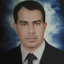 Full Name: saadoon murad saadoon al-maalaCollege: agricultureDate of Birth:30/5/1981Marital Status: Married Specialization: Plant ProtectionAcademic rank: TeacherWork address: Department of Horticulture - College of Agriculture - University of QadisiyahE-mail: saadoon.murad@qu.edu.iqOccupation Academic Qualifications (Cetificates)Academic rank:Scientific researchesPublished and Translated Books:Number of Theses Academic Conference, seminars and workshops attendedPermanent and temporary committeesOther Scientific activitiesCourse TaughtVoluntary initiatives and actions Awards, Certificates and Letters of appreciation Languages skills  note Date obtaining Job Occupation NO.2005Agricultural Engineer12017Decision of the Department of Horticulture and Garden Engineering 2 Date obtained University College  Academic qualification 2005MosulAgricultureBachelor’s degree 2015Mansoura, EgyptAgricultureMaster’s degreeDoctorateOtherDate obtainedAcademic rank NO.3/5/2016Assistant lecturer 27/3/2019Lecturer Assistant professorProfessorDate published Research Title NO.2014Eco-friendly Management of Meloidogyne Iincognita Infecting Eggplant Under Greenhouse Conditions .12014Effect of Plant Mineral Nutrition on Tomato Plant Infected with Meloidogyne Iincognita Under Greenhouse Conditions .22015Evaluation of calcium sulphate,potassium silicate and moringa dry leaf powder on Meloidogyne Iincognita infecting tomato plant with reference to N,P,K total phenol and chlorophyl status Under Greenhouse Conditions .32016Impact of Potassium Silicate Application on Meloidogyne incognita Infecting Cucumber Plant under Greenhouse Conditions.42018In Vivo and In Vitro Inhibition of Three Plants Water Extracts on Meloidogyne incognita (Meloidogynidae)52019Ecological Studies of Certain Aphid Species and their Associated predators Wheat Plants at Qadisiyah Distract ,Iraq62019Efficiency of using magnetized water in improving  meloidogyne incognita control by three concentration of aloe Vera extract on cucumber plant7Published Date Book Title No. النشرNumberSupervision  NO.Higher diplomaMasters Ph.DDateplace Kind of participationTitleNO.2014Amman, Jordan, Al-Balqa Applied UniversityPresenceThe 11th Arab Conference for Plant Protection 12016College of Agriculture - University of QadisiyahPresenceStatistical problems that accompany scientific research and ways to solve them 221-22 / 12/2008University of Technology - BaghdadPresenceTechnical English course for engineering majors311-25 / 5/2008University of Qadisiyah - Center for Electronic CalculatorPresenceTraining course in computers42017Computer Center and Internet Services - University of QadisiyahPresenceComputer Driving License ICDL 54- 15/12/2011Al-Qadisiyah University - Center of Excellence for Information TechnologyPresenceTraining Course in (Auto CAD).626 / 4-7 / 5 / -7 / 5/2014Egypt - Mansoura University - Faculty of Commerce - Center for Administrative Training and Investments certificatePresenceTraining course in obtaining ICDL 78-23 / 6/2014Egypt - Mansoura University - Faculty of EducationPresenceTraining Course (Specific Purposes Center) 82017Center for Teaching and Training DevelopmentPresenceEducational Development 57 92013International Computer CenterPresenceGS3 102017Faculty of Science / Environmental Research and Pollution Prevention UnitPresenceTransformative learning promoting the understanding level  112017Faculty of Science / Environmental Research and Pollution Prevention Unit PresenceHow to embalm and save animals 122017Faculty of Agriculture / Department of Horticulture and Garden EngineeringPresenceUpgrading and watermelon compound on the assets resistant to diseases wilt fuseri and bacteria 132017Faculty of Agriculture / Animal Production DepartmentPresenceArtificial insemination and embryo transfer 142017Faculty of Agriculture - University of QadisiyahPresenceFuture prospects for the development of artificial insemination 152017Faculty of Agriculture - University of QadisiyahPresenceFunctional Diversity in the Iraqi Marshlands162017. College of Agriculture - University of QadisiyahPresenceThe reality of small ruminants (goats and sheep) and their genetic improvement and utilization of genetic resources of Awassi sheep and Shami goats in West Asian countries172017College of Agriculture - University of QadisiyahPresenceScientific symposium on breast cancer 182018College of Agriculture - University of QadisiyahPresenceThe reality of water - causes and treatments 192018College of Agriculture - University of QadisiyahPresenceSeminar to combat smoking 202018College of Agriculture - University of QadisiyahPresenceCombating Internet addiction 212018College of Agriculture - University of QadisiyahPresenceEnvironmental Pollution22Date Permanent or temporary Committee NO.Kind of activity  NO.Evaluating Scientific Research  Scientific Initiatives Evaluate Theses Patent Patent 3277 on May 15, 2019, Ministry of Planning, Standardization Organization, Industrial Property and Quality Control DepartmentContracting with State Institutions ( Master,PhD)postgraduate  Undergraduate NO.Date Voluntary initiatives and actions NO.Date obtainedInstitution AwardedAwards, Certificates and Letters of appreciation NO.Level ( Beginner,Inermediate,Advance )Language NO.AdvanceArabicInermediateEnglishother 